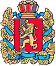                                                        КРАСНОЯРСКИЙ КРАЙ               ПОТАПОВСКИЙ СЕЛЬСОВЕТ ЕНИСЕЙСКОГО РАЙОНА                    ПОТАПОВСКИЙ СЕЛЬСКИЙ СОВЕТ ДЕПУТАТОВРЕШЕНИЕ О внесении изменений в решение Потаповского сельского Совета депутатов от 22.12.2016 № 28-3р «Об оплате труда выборных должностных лиц местного самоуправления, осуществляющих свои полномочия на постоянной основе, лиц замещающих иные муниципальные должности и муниципальных служащих Потаповского сельсовета»	В соответствии со статьей 144 Трудового кодекса Российской Федерации, статьи 86 Бюджетного кодекса Российской Федерации, статьи 53 Федерального закона от 06.10.2003г. № 131-ФЗ «Об общих принципах организации местного самоуправления в Российской Федерации», Потаповский сельский Совет депутатов РЕШИЛ:	1. Внести в решение Потаповского сельского Совета депутатов от 22.12.2016 № 28-3р  «Об оплате труда выборных должностных лиц местного самоуправления, осуществляющих свои полномочия на постоянной основе, лиц замещающих иные муниципальные должности и муниципальных служащих Потаповского сельсовета», следующие изменения:	1.1. Наименование статьи 3 Положения изложить в новой редакции:	«Статья 3 Оплата труда выборных должностных лиц местного самоуправления, осуществляющих свои полномочия на постоянной основе»;	1.2. пункт 1 статьи 3 Положения изложить в новой редакции:	«1. Оплата труда выборных должностных лиц местного самоуправления, осуществляющих свои полномочия на постоянной основе , состоит из денежного вознаграждения и ежемесячного денежного поощрения»;	1.3. пункт 2 статьи 3 Положения изложить в новой редакции:	«2. Размеры денежного вознаграждения и ежемесячного денежного поощрения выборных должностных лиц местного самоуправления, осуществляющих свои полномочия на постоянной основе, устанавливаются в размерах согласно приложению 1 к настоящему Положению»;	1.4. пункт 2, пункт 3 статьи 7 Положения считать утратившим силу;	1.5. статью 10 Положения изложить в новой редакции:	«1. Значение размеров премирования муниципальных служащих ограничиваются пределами установленного фонда оплаты труда.2. Муниципальным служащим в целях материального стимулирования, успешного и добросовестного исполнения своих должностных обязанностей, умение оперативно решать производственные вопросы и нести ответственность за принятые решения, повышение уровня ответственности за порученный участок работы в пределах установленного фонда оплаты труда выплачиваются следующие виды премий:- за успешное выполнение заданий особой важности и сложности;- премия выплачивается за своевременное качественное выполнение заданий, за проявленную инициативу и исполнение должностных обязанностей в размере одного должностного оклада с учетом установленных надбавок;- за добросовестное выполнение своих должностных обязанностей, продолжительную и безупречную службу;- выплата премии может быть приурочена к юбилейным датам, присвоению почетного звания, награждению правительственной наградой или почетной грамотой, а также выплачена по итогам года;- премия производиться на основании распоряжения Главы Потаповского сельсовета;- муниципальные служащие, в отношении которых применено дисциплинарное взыскание, не подлежит премированию в течении срока дисциплинарного взыскания. Глава сельсовета в праве снять дисциплинарное взыскание с муниципального служащего до истечении срока его действия по собственной инициативе;- премия выплачивается одновременно с выплатой заработной платы и учитывается во все случаи исчисления среднего заработка.»;1.6. пункт 1 статьи 14 Положения изложить в редакции:«1. Размер фонда оплаты труда формируется из расчета среднемесячного базового должностного оклада и количества должностных окладов, используемых при расчете размера фонда оплаты труда, а также с учетом средств на выплату районного коэффициента, процентной надбавки к заработной плате за стаж работы в районах Крайнего Севера, в приравненных к ним местностям и иных местностях с особыми климатическими условиями.».1.7. приложение 1, приложение 2 Положения изложить в новой редакции:Приложение № 1к положению об оплате труда депутатов, выборных должностных лиц местногосамоуправления, осуществляющих свои полномочия на постоянной основе, лиц, замещающих иные муниципальные должности, и муниципальных служащих Потаповского  сельсоветаРазмеры денежного вознаграждения и ежемесячного денежного поощрения выборных должностных лиц местного самоуправления, осуществляющих свои полномочия на постоянной основеПриложение № 2к положению об оплате труда депутатов, выборных должностных лиц местногосамоуправления, осуществляющих свои полномочия на постоянной основе, лиц, замещающих иные муниципальные должности, и муниципальных служащих Потаповского  сельсоветаЗначения размеров должностных окладов муниципальных служащих2. Контроль за выполнением решения оставляю за собой.3. Решение вступает в силу в день, следующий за днем официального опубликования в печатном издании «Потаповский вестник».Глава сельсовета, председатель Потаповского сельского Совета депутатов                                                Н. Ф. Невольских07.06.2021г.Мс. Потапово                            № 18-62рНаименование должностиРазмер денежного вознаграждения (рублей в месяц)Размер ежемесячного денежного поощрения (рублей в месяц)Глава сельсовета 18 804,0018 804,00Наименование должностиРазмер оклада (рублей)Главный бухгалтер4 701,00Специалист 2-й категории3 480,00